Название работы И.И. ИвановНаучный руководитель к.г.-м.н., доцент П.П. ПетровЮжный федеральный университет, г. Ростов-на-Дону, Россияemail@gmail.com Текст. Текст. Текст. Текст. Текст. Текст. Текст. Текст. Текст. Текст. Текст. Текст. Текст. Текст. Текст. Текст. Текст. Текст. Текст. Текст. Текст. Текст. Текст. Текст. Текст. Текст. Текст. Текст. Текст. Текст. Текст (рис. 1). Текст. Текст. Текст. Текст. Текст. Текст. Текст. Текст. Текст. Текст. Текст. Текст. Текст. Текст. Текст. Текст. Текст. Текст. Текст. Текст. Текст (табл. 1). Текст. Текст. Текст. Текст. Текст. Текст. Текст. Текст [1, 2].Рисунок 1 – Метасоматиты кварц-каолинит-алунитовой зоны: а – кварц-каолинитовая с баритом ассоциация; б – кварц-каолинит-алунитовая ассоциацияТаблица 1 – Статистика контакта «цемент-колонна»Литература Жариков В.А, Омельяненко Б.И. Некоторые проблемы изучения изменений вмещающих пород в связи с металлогеническими исследованиями // Изучение закономерностей минерализации при металлогенических исследованиях. – М.: Недра, 1965. С. 119-124.Метасоматизм и метасоматические породы / ред. Жариков В.А., Русинов В.Л. – М.: Научный мир, 1998. – 492 с.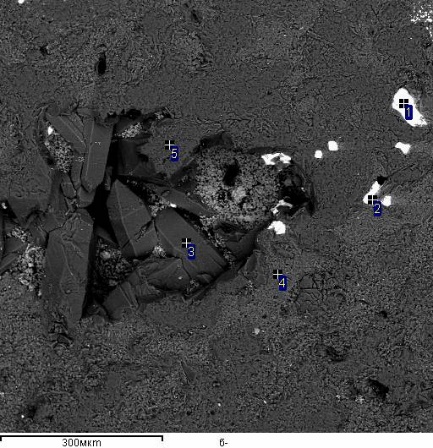 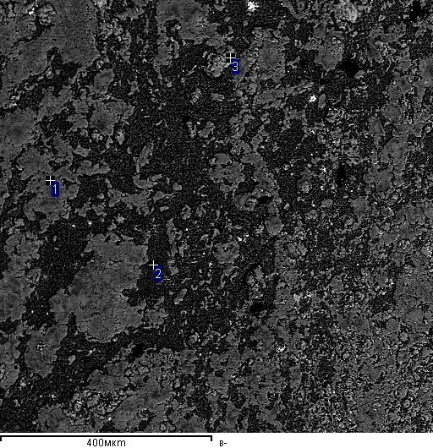 абКонтакта «цемент-колонна»Мощность, мСтатистика, %Отсутствует91,910,22Плохой10005,118,37Частичный194,421,63Сплошной447,549,78